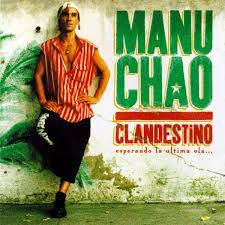   Tempo : 95 à la noire, 4 temps (binaire)Intro / Musical:Couplets MusicalCouplet
MusicalCouplet 
Musical Couplet Musical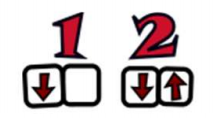 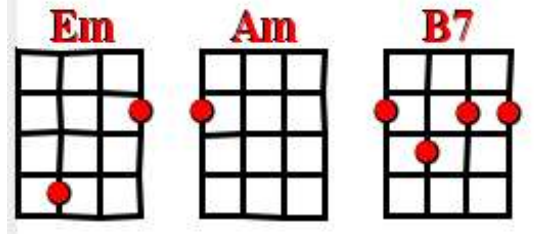 MusicalCoupletMusicalMusical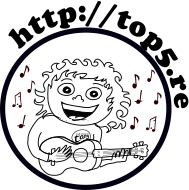 B7EmB7Em2 xEmEmEmAm2xAmB7B7Em (block)2x